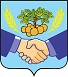 Российская Федерация                       СОБРАНИЕ ПРЕДСТАВИТЕЛЕЙсельского поселенияНОВОСПАССКИЙ
муниципального района ПриволжскийСамарской областиЧЕТВЕРТОГО СОЗЫВАР е ш е н и е  № 82/141от «10»  июля  2023 года«О внесении изменений в Порядок организации общественных обсуждений или публичных слушаний по вопросам градостроительной деятельности на территории сельского поселения Новоспасский муниципального района Приволжский Самарской области, утвержденный решением собрания представителей от 07.10.2019 г. № 104/158».          В соответствии с Градостроительным кодексом Российской Федерации, Федеральным законом от 06.10.2003 № 131-ФЗ «Об общих принципах организации местного самоуправления в Российской Федерации», в целях исполнения Федерального закона от 29.12.2022 N 612-ФЗ «О внесении изменений в Градостроительный кодекс Российской Федерации и отдельные законодательные акты Российской Федерации и о признании утратившим силу абзаца второго пункта 2 статьи 16 Федерального закона «О железнодорожном транспорте в Российской Федерации», руководствуясь Уставом сельского поселения Новоспасский, Собрание представителей сельского поселения Новоспасский муниципального района Приволжский Самарской области,                                      РЕШИЛО:1.Внести изменения в Порядок организации и проведения общественных обсуждений или публичных слушании по вопросам градостроительной деятельности на территории сельского поселения Новоспасский муниципального района Приволжский Самарской области, утвержденного решением Собрания представителей сельского поселения Новоспасский от 07.10.2019 г. № 104/158 в редакции решений от 01.04.202 123/184/1, от 06.04.2021 г. № 17/33, от 12.08.2022 г. № 57/102, от 28.02.2023 г. № 72/128:1.1. 1. Внести в Порядок организации и проведении общественных обсуждений или публичных слушаний по вопросам градостроительной деятельности на территории сельского поселения Новоспасский муниципального района Приволжский Самарской области» следующие изменения:1) подпункт 1 пункт 1 главы 4 изложить в следующей редакции:- по проекту правил, внесению изменений в правила – 23 дня со дня опубликования такого проекта;2) подпункт 3 пункт 1 главы 4 изложить в следующей редакции:- по проекту генерального плана поселения, внесению изменений   в генеральный план поселения – 23 дня со дня оповещения жителей об их проведении;3) Приложение 1 к порядку изложить в следующей редакции:Приложение 1к порядку организации и проведения общественныхобсуждений или публичных слушаний по вопросамградостроительной деятельности на территориисельского поселения Новоспасскиймуниципального района ПриволжскийСамарской областиГЛАВАСЕЛЬСКОГО ПОСЕЛЕНИЯ ____________МУНИЦИПАЛЬНОГО РАЙОНА ___________САМАРСКОЙ ОБЛАСТИПОСТАНОВЛЕНИЕот _____________ №________О проведении общественных обсуждений(публичных слушаний) В соответствии с _____________________ Градостроительного Кодекса РФ, руководствуясь статьей 28 Федерального закона от 06 октября 2003 года №131-ФЗ «Об общих принципах организации местного самоуправления в Российской Федерации», Уставом сельского поселения ____________ муниципального района ___________ Самарской области, Порядком организации и проведения общественных обсуждений или публичных слушаний по вопросам градостроительной деятельности на территории сельского поселения ____________ муниципального района ___________ Самарской области, утвержденным Решением Собрания Представителей сельского поселения ____________ муниципального района ___________ Самарской области от ___.___.20__ года №______ (далее – Порядок публичных слушаний), ПОСТАНОВЛЯЮ:1. Провести общественные обсуждения (публичные слушания) по проекту _____________ (далее – проект).Перечень информационных материалов к проекту:(перечислить все материалы к проекту: например, наименования карт генерального плана, материалы по обоснование проекта планировки территории, обоснование необходимости предоставления разрешения на отклонение от предельных параметров и т.п.)2. Процедура проведения общественных обсуждений (публичных слушаний)  состоит из следующих этапов:1) оповещение о начале общественных обсуждений (публичных слушаний)2) размещение проекта, подлежащего рассмотрению на общественных обсуждениях (публичных слушаниях), и информационных материалов к нему на официальном сайте и открытие экспозиции или экспозиций такого проекта;3) проведение экспозиции или экспозиций проекта, подлежащего рассмотрению на общественных обсуждениях (публичных слушаниях);4) проведение собрания или собраний участников публичных слушаний (в случае проведения публичных слушаний);5) подготовка и оформление протокола общественных обсуждений (публичных слушаний) публичных слушаний;6) подготовка и опубликование заключения о результатах общественных обсуждений (публичных слушаний).3. Общественные обсуждения (публичные слушания) проводятся в соответствии с Порядком публичных слушаний _____________4. Срок проведения общественных обсуждений (публичных слушаний) в соответствии с главой 4 Порядка публичных слушаний составляет  ______ дней. 5. Срок проведения общественных обсуждений (публичных слушаний) исчисляется с момента опубликования настоящего постановления (со дня опубликования проекта - в случае рассмотрения проекта правил землепользования и застройки) до дня официального опубликования заключения о результатах общественных обсуждений (публичных слушаний). 6. Провести экспозицию проекта с __.__.20__ года по __.__.20__ года в ___________ по адресу: ул. _____________, д. ____.(указать все населенные пункты с адресами проведения экспозиции, в отношении которых подготовлен рассматриваемый проект, дата завершения экспозиции должна соответствовать дате завершения приема предложений и замечаний по проекту)Часы работы экспозиции: рабочие дни с 09.00 до 12.00 и с 13.00 до 17.00.Консультирование посетителей экспозиции осуществляется ____________________________ (консультирование может осуществляться представителями организатор общественных обсуждений (публичных слушаний) и (или) представителями разработчика проекта).7. Разместить проект и информационные материалы к нему на официальном сайте Администрации сельского поселения ___________ муниципального района ___________ Самарской области в информационно-телекоммуникационной сети Интернет (далее  - официальный сайт) в разделе «Градостроительство» в подразделе «_________________» - ___.___.2022 года.8. Участниками общественных обсуждений (публичных слушаний) являются (выбрать вариант):граждане, постоянно проживающие в границах территории ________________________ (определить территорию, в отношении которой подготовлен проект), правообладатели находящихся в границах этой территории земельных участков и (или) расположенных на них объектов капитального строительства, а также правообладатели помещений, являющихся частью указанных объектов капитального строительства (по проектам генеральных планов, проектам правил землепользования и застройки, проектам планировки территории, проектам межевания территории, проектам правил благоустройства территорий, проектам, предусматривающим внесение изменений в один из указанных утвержденных документов);граждане, постоянно проживающие в пределах территориальной зоны _________ (указать границы территориальной зоны, в которой расположен земельный участок или объект капитального строительства, в отношении которой подготовлен проект), правообладатели находящихся в границах этой территориальной зоны земельных участков и (или) расположенных на них объектов капитального строительства, граждане, постоянно проживающие в границах земельных участков, прилегающих к земельному участку ___________ (указать кадастровый номер земельного участка, в отношении которого подготовлен проект), правообладатели таких земельных участков или расположенных на них объектов капитального строительства, правообладатели помещений, являющихся частью объекта капитального строительства _________ (указать кадастровый номер или адрес объекта, в отношении которого подготовлен проект) (по проектам решений о предоставлении разрешения на условно разрешенный вид использования земельного участка или объекта капитального строительства, проектам решений о предоставлении разрешения на отклонение от предельных параметров разрешенного строительства, реконструкции объектов капитального строительства);правообладатели земельных участков и объектов капитального строительства, подверженных риску негативного воздействия на окружающую среду в результате реализации данных проектов в случае, если условно разрешенный вид использования земельного участка или объекта капитального строительства может оказать негативное воздействие на окружающую среду (по проекту решения о предоставлении разрешения на условно разрешенный вид использования земельного участка или объекта капитального строительства, разрешения на отклонение от предельных параметров разрешенного строительства, реконструкции объектов капитального строительства).9. Участники общественных обсуждений (публичных слушаний) в целях идентификации представляют сведения:1) для физических лиц - фамилию, имя, отчество (при наличии), дату рождения, адрес места жительства (регистрации);2) для юридических лиц - наименование, основной государственный регистрационный номер, место нахождения и адрес.Представленные сведения подтверждаются копиями соответствующих документов (не требуется представление документов в случае проведения общественных обсуждений при условии, что эти сведения содержатся на официальном сайте или в информационных системах).Участники общественных обсуждений (публичных слушаний), являющиеся правообладателями соответствующих земельных участков и (или) расположенных на них объектов капитального строительства и (или) помещений, являющихся частью указанных объектов капитального строительства, также представляют сведения соответственно о таких земельных участках, объектах капитального строительства, помещениях, являющихся частью указанных объектов капитального строительства.Представленные сведения подтверждаются копиями документов из Единого государственного реестра недвижимости и иными документами, устанавливающими или удостоверяющими права на такие земельные участки, объекты капитального строительства, помещения, являющиеся частью указанных объектов капитального строительства.10. В период размещения проекта __________ и информационных материалов к нему на официальном сайте и проведения экспозиции проекта ___________ участники общественных обсуждений (публичных слушаний), прошедшие идентификацию в соответствии с пунктом 7 настоящего постановления, вправе вносить предложения и замечания по проекту:1) посредством официального сайта (информационной системы) (выбрать вариант в случае проведения общественных обсуждений);2) в письменной или устной форме в ходе проведения собраний участников публичных слушаний (выбрать вариант в случае проведения публичных слушаний);3) в письменной форме или в форме электронного документа в адрес организатора _________________________ (указать адреса для направления предложений и замечаний указанным способом);4) посредством записи в книге (журнале) учета посетителей экспозиции проекта.Прием предложений и замечаний участников общественных обсуждений (публичных слушаний) по проекту ____________ – ___.___.20___ года – за 5 дней до окончания срока проведения общественных обсуждений (публичных слушаний.11. Собрания участников публичных слушаний (в случае проведения публичных слушаний) состоятся - в селе _____________ – ___ ___ 20__ года в __:__, по адресу: ул. ________________, д. _____, __________ (при необходимости конкретизировать место проведения); (указать все населенные пункты с адресами проведения собраний, в отношении которых подготовлен рассматриваемый проект)12. Органом, уполномоченным на организацию и проведение общественных обсуждений (публичных слушаний) в соответствии с настоящим постановлением, является Комиссия по подготовке проекта правил землепользования и застройки сельского поселения _______________ муниципального района ___________ Самарской области (далее – Комиссия). 3. Назначить лицом, ответственным за ведение протокола собрания участников (в случае проведения публичных слушаний) и протокола общественных обсуждений (публичных слушаний) по проекту – ведущего специалиста администрации сельского поселения _______________ муниципального района ___________ Самарской области _____________ (Ф.И.О.).14. Назначить лицом, уполномоченным председательствовать на собрании участников публичных слушаний _____________ (Ф.И.О.) 15. Комиссии в целях заблаговременного ознакомления жителей поселения и иных заинтересованных лиц с проектом обеспечить:- официальное опубликование проекта в газете «Вестник сельского поселения __________»;- размещение проекта на официальном сайте Администрации сельского поселения __________ муниципального района ___________ Самарской области в информационно-телекоммуникационной сети «Интернет»;- размещение настоящего Постановления на информационных стендах, оборудованных около здания Администрации, в местах массового скопления граждан и в иных местах, расположенных на территории, в отношении которой подготовлен проект изменений в Правила;16. Контроль за выполнением настоящего Постановления оставляю за собой.Глава сельского поселения _________ муниципального района ___________Самарской области                                                                     _____________4) Приложение 3 к порядку изложить в следующей редакции: Приложение 3к порядку организации и проведения общественных обсуждений или публичных слушаний по вопросам градостроительной деятельности на территории сельского поселения Новоспасскиймуниципального района Приволжский Самарской областиФОРМА КНИГИ (ЖУРНАЛА) УЧЕТА ПОСЕТИТЕЛЕЙ ЭКСПОЗИЦИИ ПРОЕКТА, ПОДЛЕЖАЩЕГО РАССМОТРЕНИЮ НА ОБЩЕСТВЕННЫХ ОБСУЖДЕНИЙ ИЛИ ПУБЛИЧНЫХ СЛУШАНИЯХ__________________________________________________________________________________________________________________ (наименование проекта, подлежащего рассмотрению на общественных обсуждениях или публичных слушаниях)__________________________________________________________________________________________________________________5) Приложение 5 к порядку изложить в следующей редакции:Приложение 5 к порядку организации и проведения общественных обсуждений или публичных слушаний по вопросам градостроительной деятельности на территории сельского поселения Новоспасскиймуниципального района ПриволжскийСамарской областиПРОТОКОЛпубличных слушаний (общественных обсуждений)1. Дата оформления протокола публичных слушаний (общественных обсуждений) – ______________.2. Организатор публичных слушаний (общественных обсуждений) – __________________________.3. Основание проведения публичных слушаний (общественных обсуждений) – _________________.4. Наименование проекта, рассматриваемого на публичных слушаниях (общественных обсуждениях) – _______________________ (далее – проект).Перечень информационных материалов к проекту:_________________Проект и информационные материалы к нему размещены на официальном сайте _______________ в сети Интернет по адресу: _______  - _________г.5. Срок проведения публичных слушаний (общественных обсуждений) –             с ____ по ______г.6. Экспозиция (экспозиции) проекта и консультирование посетителей экспозиции проводились по адресу: ___________________ с _____ г. по ______ г., в рабочие дни с ____ до _____ и с __ до ____.Консультирование посетителей экспозиции осуществлялось ____________________________.7. Собрания участников публичных слушаний по проекту состоялись:__________ (в случае проведения публичных слушаний).8. Участниками общественных обсуждений (публичных слушаний) являются: ___________________________________________.9. Форма внесения участниками публичных слушаний (общественных обсуждений) своих предложения и замечания по проекту:1) посредством официального сайта (информационной системы) (в случае проведения общественных обсуждений);2) в письменной или устной форме в ходе проведения собраний участников публичных слушаний (в случае проведения публичных слушаний);3) в письменной форме или в форме электронного документа в адрес организатора _________________________;4) посредством записи в книге (журнале) учета посетителей экспозиции проекта.10. Срок приема предложений и замечаний участников публичных слушаний (общественных обсуждений) – с ______ по ____ .11. Территория, в пределах которой проводятся публичные слушания (общественные обсуждения): _____________________________.12. Предложения и замечания участников публичных слушаний (общественных обсуждений):Приложение: перечень принявших участие в рассмотрении проекта участников публичных слушаний (общественных обсуждений) на __ л.Подпись лица, ответственного за ведение протокола   ________________ФИО                                                                                                    (подпись)                                Подпись руководителя органа,уполномоченного на ведение публичных слушаний ________________ФИО                                                                                                  (подпись)Приложениек протоколу общественных обсуждений или публичных слушанийв сельском поселении Новоспасскиймуниципального района Приволжский Самарской областиПЕРЕЧЕНЬучастников общественных обсуждений или публичных слушаний, принявших участие в рассмотрении вопроса6) Приложение 6 к порядку изложить в следующей редакции:Приложение 6 к порядку организации и проведения общественных обсуждений или публичных слушаний по вопросам градостроительной деятельности на территории сельского поселения Новоспасскиймуниципального района ПриволжскийСамарской областиЗаключение о результатах общественных обсуждений (публичных слушаний)1. Дата оформления заключения о результатах общественных обсуждений (публичных слушаний) – ___________.2. Наименование проекта, рассмотренного на общественных обсуждениях (публичных слушаниях) – __________________________ (далее – Проект).3. Основание проведения общественных обсуждений (публичных слушаний) – ______________________.4. Срок проведения общественных обсуждений (публичных слушаний) – _____________________.5. Сведения о количестве участников общественных обсуждений (публичных слушаний), которые приняли участие в общественных обсуждениях (публичных слушаниях) – __________. Внесли свои предложения и замечания по проекту ___ участников.6. Реквизиты протокола общественных обсуждений (публичных слушаний) – _________________. 7. Содержание внесенных предложений и замечаний участников общественных обсуждений (публичных слушаний).8. Выводы организатора общественных обсуждений (публичных слушаний) по результатам общественных обсуждений (публичных слушаний):__________________________________________________________________________________________________________________________________________________________________________Глава сельского поселения ____________муниципального района ____________Самарской области                                                          ______________2. Опубликовать настоящее решение в информационном бюллетене «Вестник сельского поселения Новоспасский» и на официальном сайте сельского поселения Новоспасский муниципального района Приволжский Самарской области.Председатель Собрания представителейсельского поселения Новоспасский	Н.В.ИлларионоваГлава сельского поселения Новоспасский                	А.В.Верховцев№ п/пДата посещенияФамилия, имя, отчество (при наличии), дата рождения, адрес места жительства (регистрации) – для физических лиц; наименование, основной государственный регистрационный номер, место нахождения и адрес – для юридических лицДокументы, подтверждающие сведения об участнике общественных обсуждений или публичных слушаний*Сведения о правах на земельные участки, ОКС, помещения, являющиеся частью ОКС, из ЕГРН и иные документы, устанавливающие или удостоверяющие права участника общественных обсуждений или публичных слушаний на такие земельные участки, ОКС, помещенияСодержание предложений замечаний* - документы не прилагаются при условии, что сведения об участнике общественных обсуждений или публичных слушаний содержатся на официальном сайте или в информационной системе* - документы не прилагаются при условии, что сведения об участнике общественных обсуждений или публичных слушаний содержатся на официальном сайте или в информационной системе* - документы не прилагаются при условии, что сведения об участнике общественных обсуждений или публичных слушаний содержатся на официальном сайте или в информационной системе* - документы не прилагаются при условии, что сведения об участнике общественных обсуждений или публичных слушаний содержатся на официальном сайте или в информационной системе* - документы не прилагаются при условии, что сведения об участнике общественных обсуждений или публичных слушаний содержатся на официальном сайте или в информационной системе* - документы не прилагаются при условии, что сведения об участнике общественных обсуждений или публичных слушаний содержатся на официальном сайте или в информационной системе** - указывается: посредством официального сайта или информационной системы, в письменной форме, в форме электронного документа, запись в книге (журнале) учета посетителей экспозиции проекта    ** - указывается: посредством официального сайта или информационной системы, в письменной форме, в форме электронного документа, запись в книге (журнале) учета посетителей экспозиции проекта    ** - указывается: посредством официального сайта или информационной системы, в письменной форме, в форме электронного документа, запись в книге (журнале) учета посетителей экспозиции проекта    ** - указывается: посредством официального сайта или информационной системы, в письменной форме, в форме электронного документа, запись в книге (журнале) учета посетителей экспозиции проекта    ** - указывается: посредством официального сайта или информационной системы, в письменной форме, в форме электронного документа, запись в книге (журнале) учета посетителей экспозиции проекта    ** - указывается: посредством официального сайта или информационной системы, в письменной форме, в форме электронного документа, запись в книге (журнале) учета посетителей экспозиции проекта    № п/п*Предложения и замечания граждан, являющихся участниками публичных слушаний (общественных обсуждений) и постоянно проживающих на территории, в пределах которой проводятся публичные слушания (общественные обсуждения)1.№ п/п*Предложения и замечания иных участников публичных слушаний (общественных обсуждений)* – порядковый номер предложения и замечания в протоколе соответствует порядковому номеру участника публичных слушаний (общественных обсуждений), направившего предложение и замечание, и включенного в перечень принявших участие в рассмотрении проекта участников публичных слушаний (общественных обсуждений).* – порядковый номер предложения и замечания в протоколе соответствует порядковому номеру участника публичных слушаний (общественных обсуждений), направившего предложение и замечание, и включенного в перечень принявших участие в рассмотрении проекта участников публичных слушаний (общественных обсуждений).№ п/пФИО/ наименование юридического лица Дата рождения / ОГРНАдрес жительства (регистрации) / место нахождения и адресДокументы, подтверждающие сведения об участнике общественных обсуждений или публичных слушаний*Сведения о правах на земельные участки, ОКС, помещения, являющиеся частью ОКС, из ЕГРН и иные документы, устанавливающие или удостоверяющие права участника общественных обсуждений или публичных слушаний на такие земельные участки, ОКС, помещения  Способ внесения предложений и замечаний*** - документы не прилагаются при условии, что сведения об участнике общественных обсуждений или публичных слушаний содержатся на официальном сайте или в информационной системе;** - указывается: посредством официального сайта или информационной системы, в письменной форме, в форме электронного документа, запись в книге (журнале) учета посетителей экспозиции проекта    * - документы не прилагаются при условии, что сведения об участнике общественных обсуждений или публичных слушаний содержатся на официальном сайте или в информационной системе;** - указывается: посредством официального сайта или информационной системы, в письменной форме, в форме электронного документа, запись в книге (журнале) учета посетителей экспозиции проекта    * - документы не прилагаются при условии, что сведения об участнике общественных обсуждений или публичных слушаний содержатся на официальном сайте или в информационной системе;** - указывается: посредством официального сайта или информационной системы, в письменной форме, в форме электронного документа, запись в книге (журнале) учета посетителей экспозиции проекта    * - документы не прилагаются при условии, что сведения об участнике общественных обсуждений или публичных слушаний содержатся на официальном сайте или в информационной системе;** - указывается: посредством официального сайта или информационной системы, в письменной форме, в форме электронного документа, запись в книге (журнале) учета посетителей экспозиции проекта    * - документы не прилагаются при условии, что сведения об участнике общественных обсуждений или публичных слушаний содержатся на официальном сайте или в информационной системе;** - указывается: посредством официального сайта или информационной системы, в письменной форме, в форме электронного документа, запись в книге (журнале) учета посетителей экспозиции проекта    * - документы не прилагаются при условии, что сведения об участнике общественных обсуждений или публичных слушаний содержатся на официальном сайте или в информационной системе;** - указывается: посредством официального сайта или информационной системы, в письменной форме, в форме электронного документа, запись в книге (журнале) учета посетителей экспозиции проекта    * - документы не прилагаются при условии, что сведения об участнике общественных обсуждений или публичных слушаний содержатся на официальном сайте или в информационной системе;** - указывается: посредством официального сайта или информационной системы, в письменной форме, в форме электронного документа, запись в книге (журнале) учета посетителей экспозиции проекта    №п/пСодержание внесенных предложений и замечанийАргументированные рекомендации организатора общественных обсуждений (публичных слушаний) о целесообразности или нецелесообразности учета внесенных предложений и замечанийПредложения и замечания граждан, являющихся участниками общественных обсуждений (публичных слушаний) и постоянно проживающих на территории, в пределах которой проводятся общественные обсуждения (публичные слушания)Предложения и замечания граждан, являющихся участниками общественных обсуждений (публичных слушаний) и постоянно проживающих на территории, в пределах которой проводятся общественные обсуждения (публичные слушания)Предложения и замечания граждан, являющихся участниками общественных обсуждений (публичных слушаний) и постоянно проживающих на территории, в пределах которой проводятся общественные обсуждения (публичные слушания)1.2.Предложения и замечания иных участников общественных обсуждений (публичных слушаний)Предложения и замечания иных участников общественных обсуждений (публичных слушаний)Предложения и замечания иных участников общественных обсуждений (публичных слушаний)4.5.